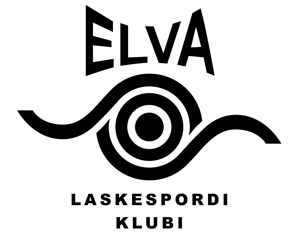 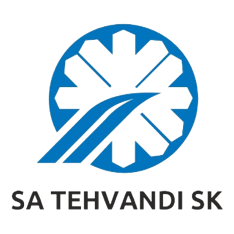 50. rahvusvahelised Heli Rassi mälestusvõistlusedTartumaa Tervisespordikeskus, Elva29.aprill – 01.mai 2022VÕISTLUSE JUHENDAjakava: Reede, 29. aprill 2022.a. 13.00		25 m sõjaline kiirlaskmine M, N (1 vahetus)15.00		50 m vabapüstol 60 lasku M, MJ (Sius, suur 50m, 2 vahetust)		50 m püss lamades toelt 20 lasku T, P 12-14 a. (Sius, väike 50m)Laupäev, 30. aprill 2022.a.8.30 		Võistluse avamine, 9.00 		25 m standardpüstol 20+20+20 lasku M, MJ, N, NJ (2 vahetust)10.00		50 m püss lamades 60 lasku, N, NJ (Sius, väike 50m, 3 vahetust)50 m püss 3x40 lasku M, MJ (Sius, suur 50m, 2 vahetust)50 m Jooksev metssiga 30+30 lasku M; N12.00 		25 m olümpiakiirlaskmine 30+30 lasku M, MJ (6 vahetust)	14.30		50 m püss lamades toelt 20 lasku T; P U14 (Sius, väike 50m)17.00		50 m püss finaal M, MJ (Sius, väike 50m)18.00		25 m olümpiakiirlaskmine finaal M, MJ 20.00 		Autasustamine, partnerite tänamine, Volbriöö lõke, kontsertPühapäev, 01. mai 2022.a.9.00.		25 m spordipüstol 30+30 lasku N, NJ, MJ (3 vahetust)25 m täiskaliibriline püstol 30+30 lasku M (3 vahetust)		50 m püss lamades 60 lasku M, MJ (Sius, väike 50m, 4 vahetust)50 m Jooksev metssiga 20+20 lasku mix. M, N		50 m püss 3x40 lasku N; NJ (Sius, suur 50m, 2 vahetust)16.00		25 m spordipüstol finaal N, NJ 50 m püss finaal N, NJ (Sius, väike 50m)17.30		Võistluse lõpetamine ja autasustamine.Kellaajad tähistavad võistluslaskude starti. Finaalide ajad võivad muutuda.Võistluse korralduses ja ajakavas võivad tekkida muudatused seoses COVID-19 viirusetõrje meetmetega.Arvestus:Paremusjärjestus selgitatakse naiste, meeste, naisjuunioride ja meesjuunioride (29.aprill 2001.a. ja hiljem sündinud) vanuseklassides põhiharjutuste tulemuste alusel. Olümpiaharjutustes peetakse finaalid 8 absoluutselt parema tulemuse teinud laskuri vahel. Loobujate asemel võetakse finaali laskma tulemustelt järgmised võistlejad.   Autasustamine:Iga harjutuse täiskasvanute ja juunioride vanuseklasside kolme paremat autasustatakse medali ja diplomiga. Finaalide kolme paremat autasustatakse eriauhindadega.Rändauhinna statuut:Heli Rassi vanemate poolt välja pandud igavesti rändav karikas “Parimale naispüssilaskurile” antakse kahe väikepüssi harjutusega suurima silmade kogusumma (ilma finaalita) saanud naislaskurile.1973.a. Tartu Rajooni Kehakultuuri- ja Spordikomitee poolt välja pandud igavesti rändav karikas “ Parima tulemuse eest” antakse klassinormide alusel võistluse parima tulemuse saavutanud laskurile. Majandamine:Kõik sõidu-, stardi- ja majutuskulud kannab lähetaja.Stardimaks: 15.- € harjutuse eest (täiskasvanud ja juuniorid)5.- € lamades toelt harjutuse eest (noored 12-14a)Eelülesandmine: Hiljemalt 18.aprilliks e-mail: elvalask@gmail.com Palun kasutada korraldajate koostatud registreerimisvormi.Võistluste info:Karl Kontor tel. 505 4006 Lennart Saarepuu tel. 5361 0785 Maarja-Liisa Maasik tel. 5330 6706 www.elvalask.ee või elvalask@gmail.com Majutuse info: tel. 745 6333 või 555 12 492www.tervisesport.eeKorraldavad: Elva Laskespordiklubi ja SA Tehvandi Spordikeskus. 